Name:                                                                DOB:Address:Phone number:Email Address:Class: (please tick ONE)AdultYouthSouth Midland Club you are a member of and wish to ride for  :Any queries please contact Karen Southwood karensouthwood51@gmail.comPlease note to enter the championship you MUST be a member of an ACU South Midland Club.ACU South Midland Trials Championship2024Sponsored byJohn Lee and Sons MotorcyclesRegistration form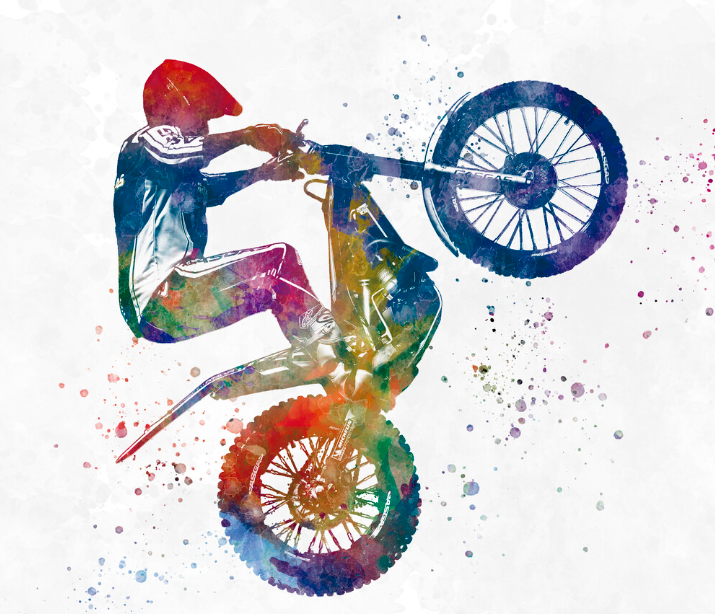 ExpertInterNovice ClubmanABCDETo complete registration for the championship please complete the form and return by email to:Karensouthwood51@gmail.comPlease make payment of £15 toSouth Midlands ACU -Account number 13699137 Sort code - 20-61-51Payment reference needs to be your Surname and class you are entering.